456870, Челябинская обл. г. Кыштым, 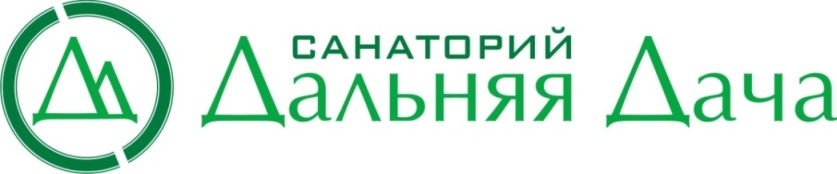 ул. Дальняя 2, e – mail: d_dacha@list.ruwww.dalnaya.ru                                                 тел.: 8 (35151) 4 94 58;  8 951 122 93 18Коммерческое предложение.Предлагаем Вам сотрудничество с предприятием МУП «Санаторий «Дальняя Дача» в плане оздоровление и отдыха. Климатотерапия – это первый лечебный фактор из множества других. Свежий воздух, особая аура соснового бора, исключительные климатические условия, близость горы Сугомак, чистые воды Деханова пруда – все это Вы найдете в «Санатории «Дальняя Дача».На рынке санаторно-курортных услуг «Дальняя Дача» успешно работает более 15 лет. Ежегодно выигрываем тендеры, проводимые ФСС (Фондом социального страхования), Министерством социальных отношения Челябинской области, а также Министерством здравоохранения. Сотрудничаем со многими крупными промышленными предприятиями, страховыми компаниями в Московской,  Свердловской, Тюменской, Курганской и Челябинской областях, Ханты-Мансийский автономный округ и многими другими.К услугам отдыхающих традиционные лечебные методики: это кислородотерапия и классический массаж, лечебная физкультура, гальваногрязь и магнитотерапия, весь спектр электролечения. Об уникальных лечебных методиках стоит рассказать подробнее. В санатории работают «сухие» углекислые ванны, дающие великолепный терапевтический эффект при заболеваниях сердечно – сосудистой системы, эндокринной системы, опорно-двигательной системы и кожных заболеваний. В кабинете отоларинголога проводится лечение фарингитов, тонзиллитов, рецидивирующих ангин, аппаратом «Тонзилор». Одно из направлений работы санатория – это укрепление диагностической базы. Люди, приезжающие к нам, очень часто хотят не только пройти курс лечения, но и обследоваться. Тем более санаторий располагает современнейшим оборудованием ведущих немецких и американских производителей.Аппарат УЗИ «Sonolain Omnia», с помощью его можно посмотреть практически всё: брюшную полость, малый таз, суставы, позвоночник, молочные и щитовидные железы, сердце.Биохимическая и гормональная лаборатория позволяет провести полное обследование при заболеваниях щитовидной железы, сердца, гинекологических и гастроэнтерологических заболеваниях.Индивидуальный подход к каждому клиенту (с учетом показаний и противопоказаний).Основные профили лечения в санатории:Болезни опорно-двигательного аппарата (заболевания суставов, позвоночника).Нарушения обмена веществ и заболевания эндокринной системы (действуют специализированный центр для лечения эндокринологических больных, отделение долечивания больных сахарным диабетом)Болезни системы кровообращения (ишемическая болезнь сердца, артериальная гипертония)Болезни уха, горла, носа Профессиональные заболевания (работает отделение реабилитации лиц, получивших повреждение здоровья вследствие несчастного случая на производстве или профессионального заболевания)Заболевания нервной системыБолезни органов пищеваренияГинекологические заболевания («Женское здоровье»; «Здоровье женщины элегантного возраста»)Заболевания психотерапевтической сферыБолезни почек Урологические заболеванияЗаболевания кожи и подкожной клетчаткиЗаболевания иммунной системыЗаболевание органов дыхания Мать и дитя  (принимаются дети любого возраста).Программа профилактики и лечения позвоночника (лечение с помощью аутогравитационной терапии, вытяжение позвоночника на аппарате «ORMED-prophilactic»)Программа экологической реабилитации сотрудников промышленных предприятийВ вечернее время в распоряжении отдыхающих просторный клуб с кино и видео-залом, танцзалом, где проходят развлекательные программы, танцевальные вечера и молодежные дискотеки. Русская баня с бассейном, сауна. Пункт проката спортинвентаря, бильярдная и настольный теннис, большой выбор экскурсионных маршрутов, в летнее время работает лодочная станция.В одном из корпусов находится библиотека с читальным залом и большим выбором литературы (более двадцати тысяч томов). Гибкая ценовая политика. Мы предлагаем для членов профсоюза и их близких родственников (дети, супруг, супруга) скидку 20% на санаторно-курортные путевки и скидку 10% на путевки отдыха от действующего прейскуранта круглый год.Испонитель: ведущий специалист отдела маркетингаГрабова Екатерина Сергеевнател.: 8 (35151) 4 94 58;  8 951 122 93 18;  grabovaes@mail.ruПриезжайте, обследуйтесь, лечитесь, отдыхайте! «Санаторий «Дальняя Дача - Здорово, когда ты здоров!!!»www.dalnaya.ru